Group of men at the Ngoc HuongSitters are L-R, 1. George Harrison, 2.Unknown 3 Brian Lawrence, , 4 Bruce Pollock,5 Dick Carlson,6.Bill Phillips, 7 Ian Johnston (blue overalls), 8 Stan Riley. Standing L-R 1 Rod O’Hara, 2 Peter Jones (blue overalls),3. Trevor Hill,  4  Pat Mills, 6 Jim Ryle,(blue overalls),7. Bob Wark, 8 Unknown, 9.Barry Gracie, 10 Owen Murrell, 11 Unknown,  12. Michael Holland ,13 Graham Drinkwater, 14 Barry Ingate, 15 Unknown, 16, Eric Chandler, 17 Ken Howard and 18.  Mick Gwin 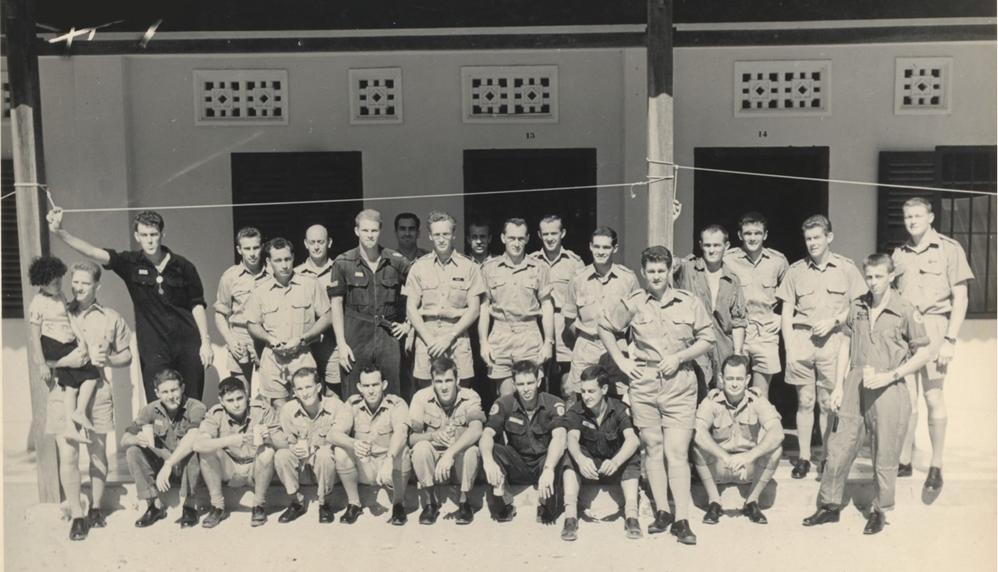 